CorrigendumNotice Number 320/21 appearing in MN78/21 on 25 August 2021 is hereby cancelled and replaced by the following:336/21Mineral Titles Act 2010NOTICE OF LAND CEASING TO BE A MINERAL TITLE AREAMineral Titles Act 2010NOTICE OF LAND CEASING TO BE A MINERAL TITLE AREATitle Type and Number:Exploration Licence 5889Area Ceased on:24 August 2021Area:27 Blocks, 87.80 km²Locality:WAREName of Applicant(s)/Holder(s):100% PRODIGY GOLD NL* [ACN. 009 127 020]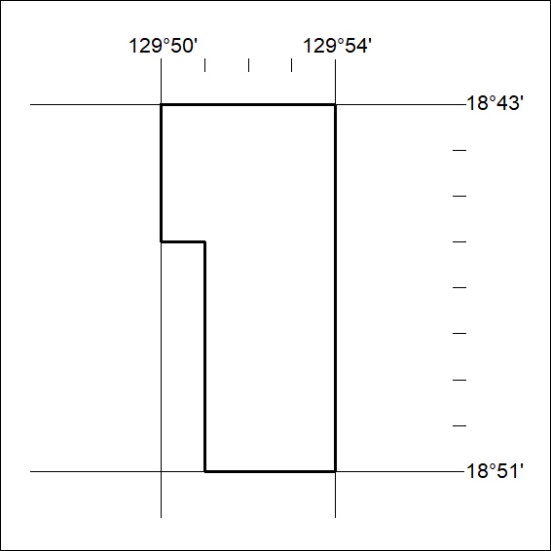 